Занятие «Правила профилактики ожогов»в подготовительной группеЦель: познакомить детей с правилами профилактики ожогов.Задачи: - воспитывать в детях чувство осторожности в обращении с предметами, которые могут вызвать ожог;- развивать понимание того, что соблюдение правил пожарной безопасности обязательно всегда и везде;- закрепить навык правильного вызова пожарных по телефону;- прививать уважение к труду пожарных.Атрибуты:  туннели 2 шт., дуги 2 шт., телефонные аппараты 2 шт , электрический чайник,  оголенный провод, спички, костюм Карлсона.НОД1.Ритуал приветствия «Здравствуй!»Дети стоят в кругу, держась за руки. По очереди тихо пожимают руку соседа и говорят слова приветствия: «Здравствуй, … (называют имя), я рад (рада) тебя видеть!».2. Основная часть.  Ребята, вы знаете, что существуют правила, которые нельзя нарушать, иначе случится неприятность (дети называют некоторые из этих правил).Сегодня я предлагаю вам составить правила профилактики ожогов  для наших родителей.Стук в дверь, «влетает» Карлсон. «Привет, ребята! Взрослых с вами нет? Ура! Давайте пошалим! Ребята, что-то я проголодался, давайте попьем чаю (берет чайник и пытается включить  в розетку).Ребята объясняют Карлсону, что этого делать нельзя без взрослых. Воспитатель объясняет к чему это приводит. Все вместе составляем первое правило для родителей : «Кипятите в электрочайнике столько воды, сколько необходимо. Не допускайте, чтобы ребенок приближался к столу, на котором стоит посуда с горячими напитками».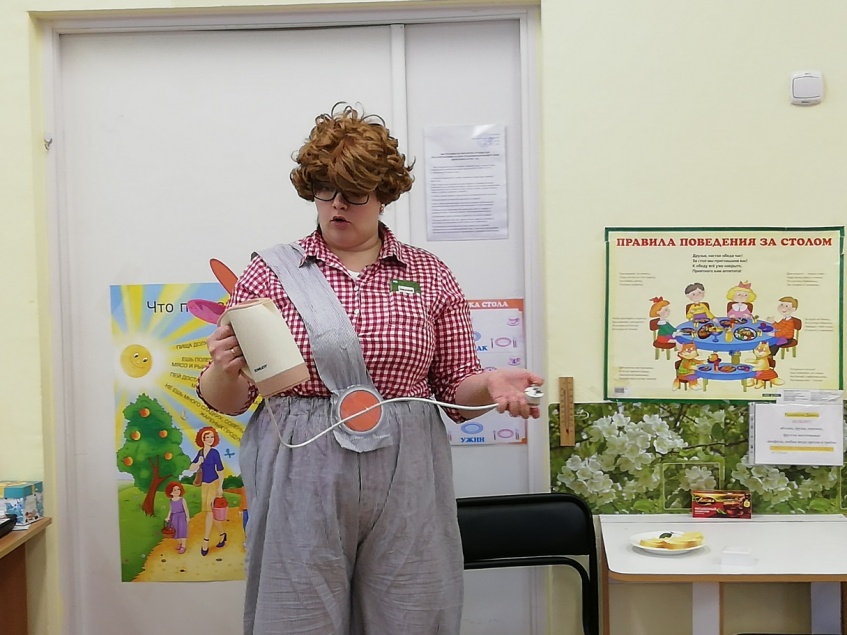 Карлсон достает из кармана розетку с оголенным проводом, предлагает поиграть. Совместно составляем второе правило:«Не откладывайте починку неисправных электрических розеток и вилок. Не используйте приборы с неисправной проводкой»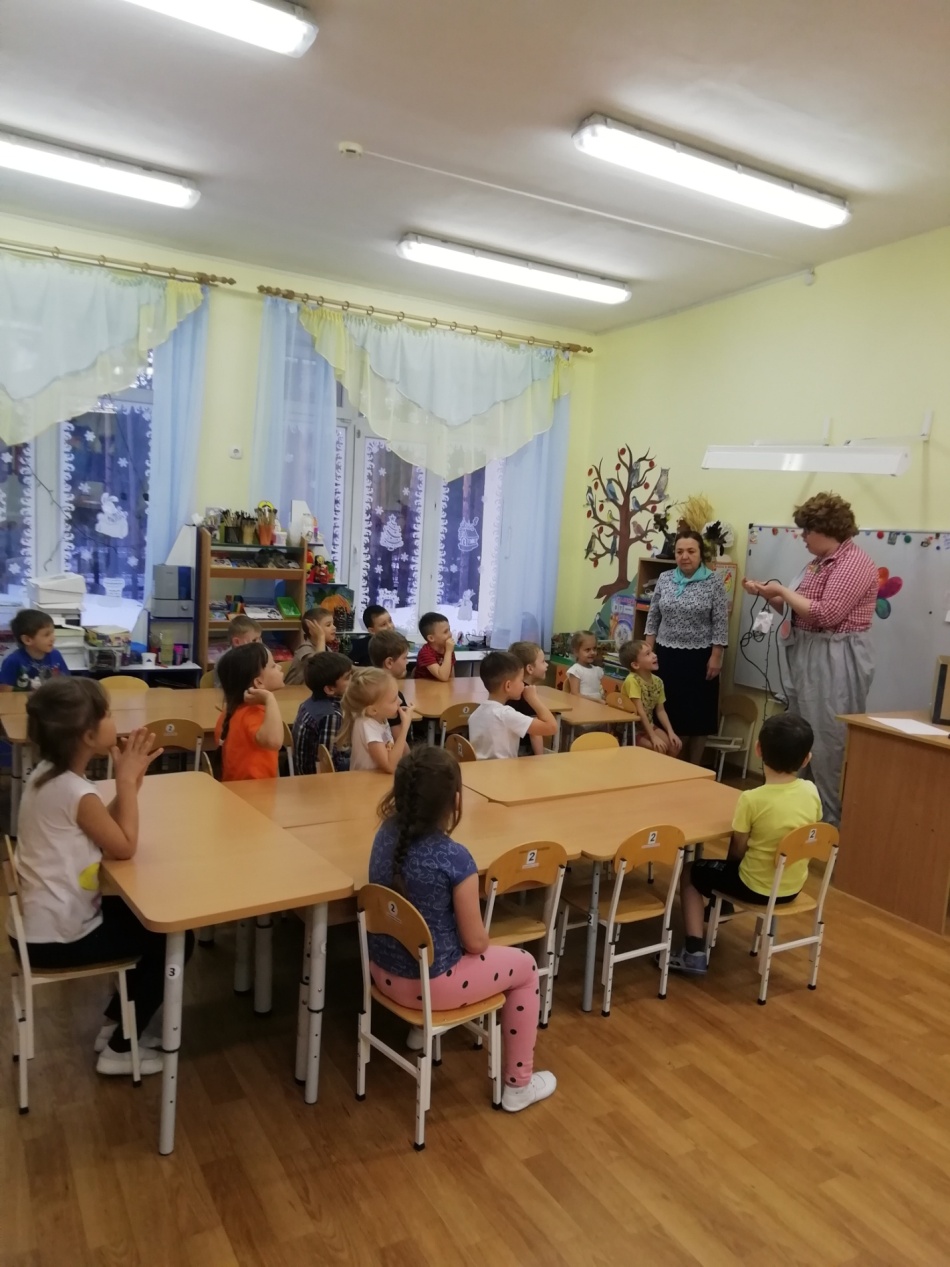 Карлсон достает спички и предлагает детям поиграть. Составляется третье правило:«Прячьте спички и легко воспламеняющие вещества. Незамедлительно пресекайте любые игры детей с огнем».Воспитатель предлагает детям рассказать Карлсону, что игры со спичками могут привести к пожару. Повторяем правила поведения при возникновении пожара.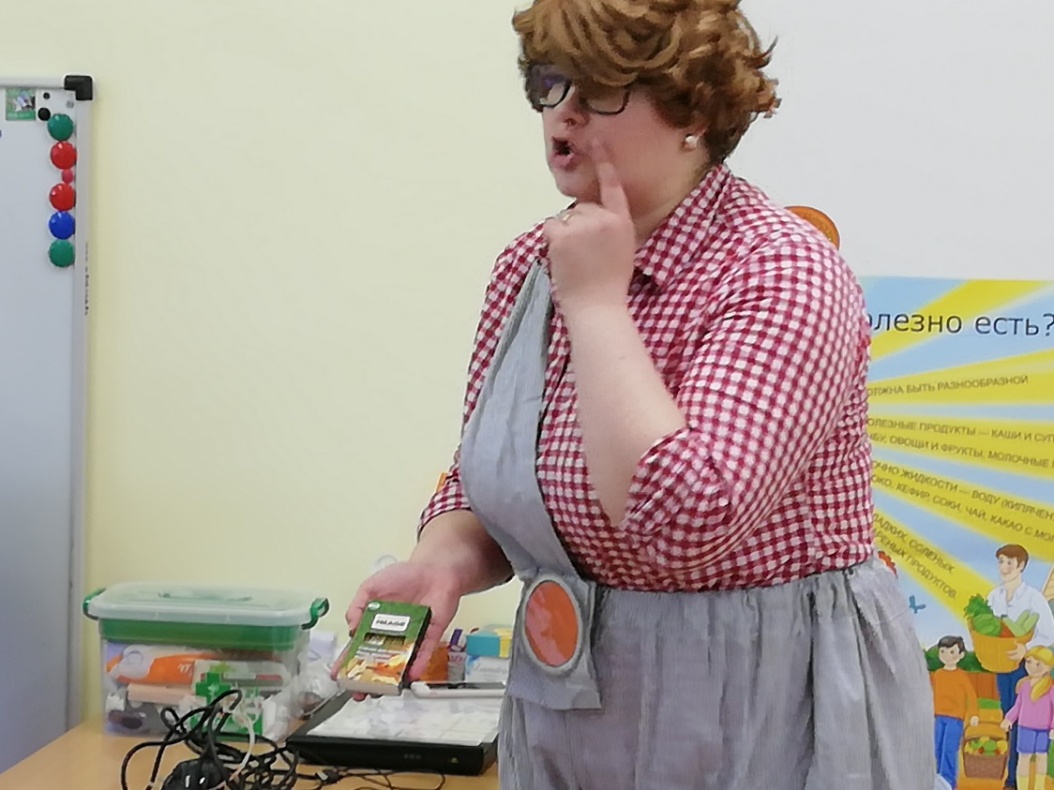 Карлсон берет стакан с водой и пытается попить. Воспитатель останавливает его и говорит, что вода сильно горячая, нужно подождать пока остынет.Называем четвертое правило:«Чтобы избежать ожога слизистой рта, перед тем, как давать ребенку еду или питье, убедитесь , что ее температура не принесет вреда малышу».Карлсон предлагает детям поиграть в игру «Мы пожарные»3.Соревнование юных пожарных.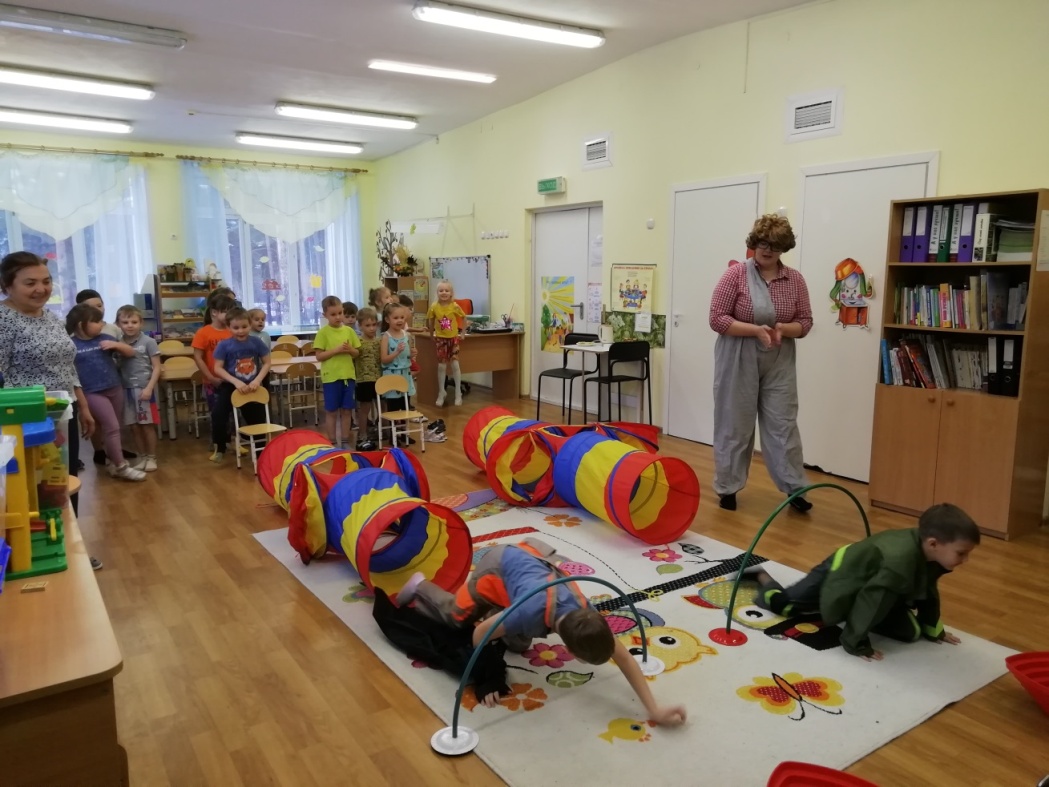 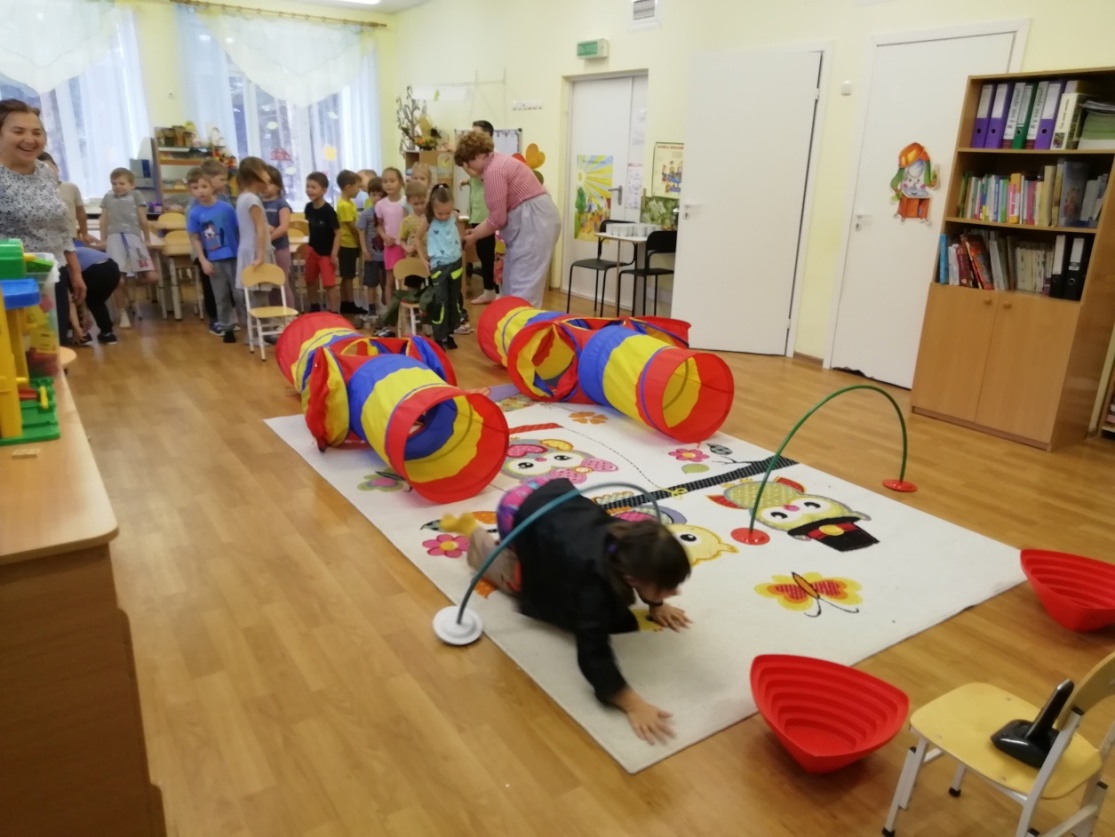 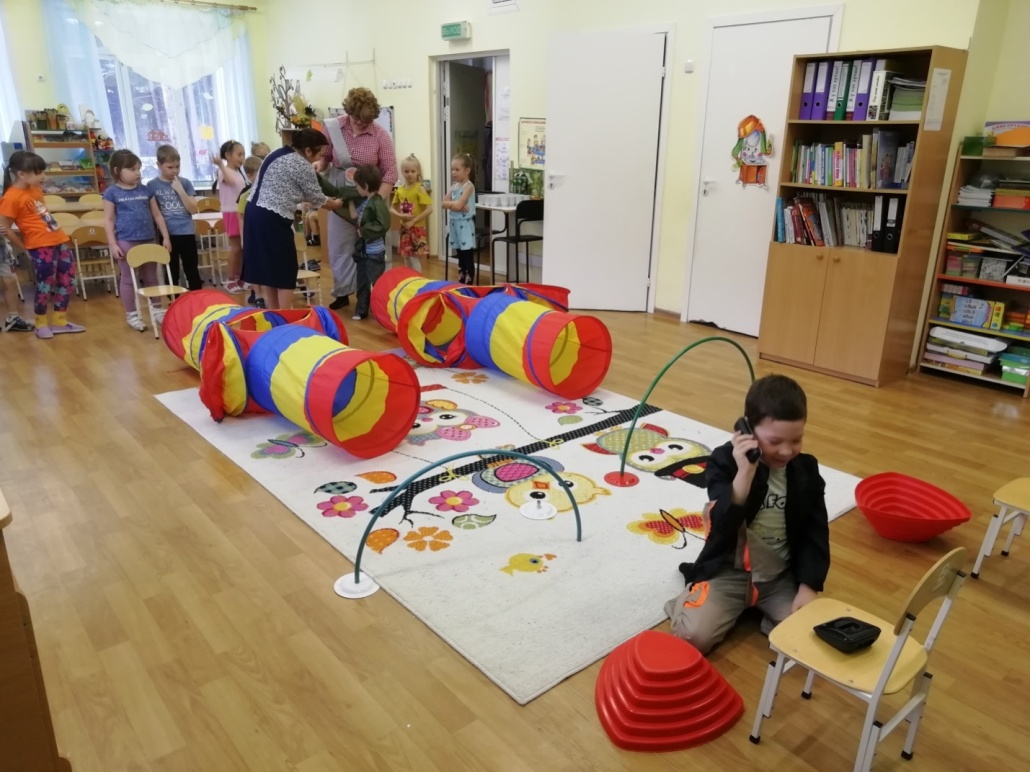 Дети делятся на две команды. По сигналу дети одевают спецодежду, пролезают по туннелю, под дугами, набирают на телефоне номер 01, переворачивают емкость (тушат пожар), бегут и передают эстафету другому члену команды. Побеждает команда, которая первая потушит пожар.4. Ритуал прощания «Улыбка»Дети становятся в круг, кладут друг другу руки на плечи и улыбаются друг другу.Прощаются с Карлсоном.